Lowell pro Šafrata team Bohumín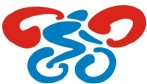 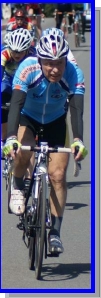 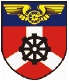 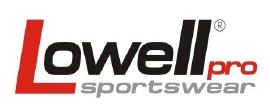 a město BohumínpořádajíMMemoriálJ Jana FerdynaRozpis silničního cyklistického závodupořádaného jako                            2. závod FORCE – SPAC  2017TechnickýpořadatelSK Šafrata Bohumín – oddíl cyklistikys finanční výpomocí Města BohumínTermín závodu	1. 5. 2017KancelářPřihlášky	v kanceláři závodu od 9h s ukončením 15 minut před startemkategorieŘeditel závodu	Galuška Tomáš, galuska@atrio-interier.cz tel. 605 264 252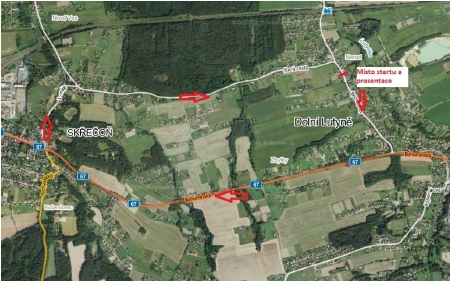 Hlavní rozhodčíTrasa závoduGlogar Petrna bohumínskolutyňském okruhu 7,1 km (viz plánek)závod je vypsán na 1hodinu u kategorie E,ŽA a ŽB.u kat. A,B,C,D,M je závod vypsán na 2 hodiny.Počet kol bude určen dle rychl. prům.kategorie A,B 12kol + dojezd délka závodu 85kmkategorie C,D,M 10kol + dojezd délka závodu 72kmkategorie E,ŽA,ŽB 6kol + dojezd délka závodu 43 kmCíl závodů : U školy přibližně 500m od místa startu ve směru jízdy.Časový plán  :  (plán může být aktualizován dle potřeby pořadatelů)10:00 hod.- kategorie E              (60 a více let)- kategorie ŽA             (15-34 let)- kategorie ŽB             (35 a více let)12:00 hod11:45 hod.Vyhlášení výsledků kategorií E,ŽA a ŽB- kategorie C                (40-49 let)- kategorie D                (50-59 let)13:45 hod.14:00 hod.- kategorie M               (15-18 let)Vyhlášení výsledků kategorií  C,D a M- kategorie A                (19-29 let)- kategorie B                (30-39 let)16,20 hod.Vyhlášení výsledků kategorií A a BDůležité: Časy startů jsou orientační. Další kategorie budou startovat ihned po dojetí předchozí kategorie. Buďte tedy připraveni v místě startu už 15 min. před startem.  Jsme limitováni městskou policií, která zajišťuje ,,kruhový objezd ve Škřečoni“ !!! Startovné :    180,- Kč majitelé licencí SPAC              230,- Kč ostatní příchozí bez licence Startovné zahrnuje:  drobné občerstvení  měření výsledků čipovou technologií Ceny: - pro tři nejúspěšnější v každé kategorii poháry Různé: závodí se podle tohoto rozpisu a pravidel SPAC závod je určen všem zájemcům o cyklistiku, takže není nutné být držite lem licence SPAC, ČSC apod., neregistrovaní účastníci však vyplní „čestné prohlášení“, které bude k dispozici u prezentace. závod řídí rozhodčí, který bude v prostoru cíle. Dbejte tedy pouze pokynům rozhodčího. V cílovém prostoru taktéž bude číselník se zbývajícím počtem kol do cíle. Taktéž bude zvoněno do závěrečného kola. Čas závodu hodina či dvě hodiny je orientační a může skončit 5 min. před a nebo 5 min. po uplynutí času závodu. pořadatelé si vyhrazují právo nutných změn tohoto rozpisu. pořadatelé nenesou žádnou zodpovědnost za škody účastníkům vzniklé, nebo jimi způsobené. Upozornění : Vzhledem k tomu, že se závod jede za plného silničního provozu, jsou závodníci povinni řídit se ustanoveními Zákona č. 361/2000 Sb. a Vyhlášky č. 341/2002 Sb. Dále upozorňujeme závodníky jiných kategorii kteří v dané chvíli nezávodí, aby nepřejížděli v cílovém prostoru kolem rozhodčího, aby nedošlo k ovlivňování probíhajícího závodu. Tento závodník může být následně diskvalifikován bez náhrady na vrácení startovného.Zdravotní zabezpečení : nemocnice Bohumínsafrata.cyklo@centrum.cz      www.safrata.7x.cz Rozpis schválen 11.4.2017Kempný KarelRostislav Šafrata                                                                 Galuška Tomášpředseda SK                                                                     ředitel závodu603 203040Sponzoři závodu:www.lowellpro.cz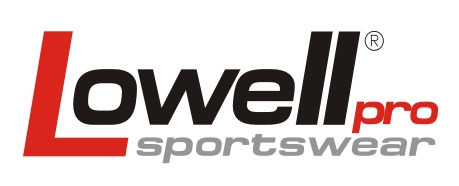 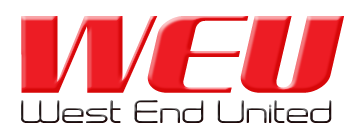 